Grammar: Irregular Plural Nouns Complete the sentences with the plural form of the nouns in red: 1. Only six ______ are allowed in this lift. (person)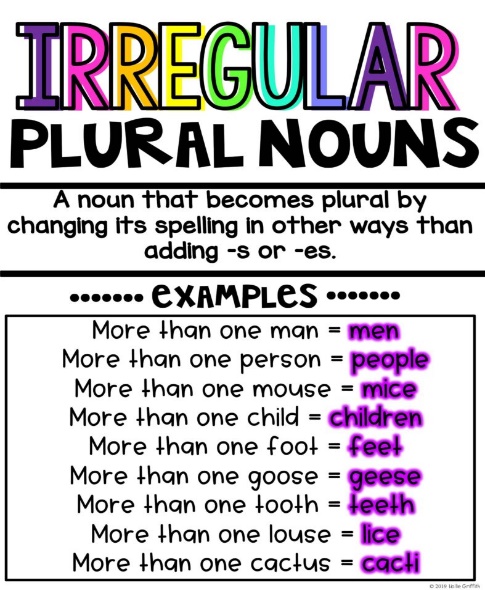 2. Can you cut the lemon into two _______? (half)3. I bought three _______ from the market. (fish)4. Our ________ played happily in the park. (child)5. The lamb was attacked by a pack of ______. (wolf)6. Don’t forget to brush your ________ . (tooth)7. Many ________ love to go shopping. (woman)8. Be careful! Those ______ look really sharp. (knife) 9. People have one life, cats have nine ________. (life) 10. We need two ________ to make sandwiches for the picnic. (loaf) 11. The ___________ were caught by the police yesterday morning. (thief)  12. Look at your ___________ they are filthy. (foot)13. Jill’s cats love to chase and catch ____________ in our alleyway. (mouse)  14. The _______________ got together to watch the football match. (man)15. My mother loves wearing ___________ around her neck. (scarf)16. I saw a flock of ___________ flying over our house. (goose)17. I had to brush up all the dead ___________ in our garden. (leaf)18. The horse’s _____________ need cleaning . (hoof)19. In the past farmers used __________ to help plough the fields. (ox)20. We have to go to IKEA to buy a few ________ for all your books. (shelf) 21. Alice often saw __________ in the hours of the morning. (deer)Exercise: Use any of these irregular plural nouns in your own sentences.Name:	Class:Date: